    OKRĘGOWA IZBY PIELĘGNIAREK I POŁOŻNYCH W ŁOMŻY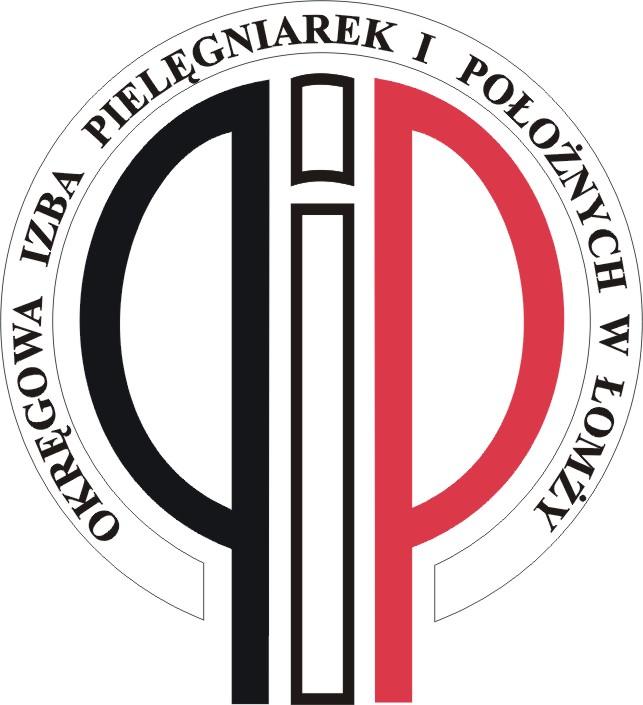 WNIOSEK O REFUNDACJĘ KOSZTÓW KSZTAŁCENIA I DOSKONALENIA ZAWODOWEGOZgodnie z art. 13 Rozporządzenia Parlamentu Europejskiego i Rady (UE) 2016/679 z dnia 27 kwietnia 2016 r. w sprawie ochrony osób fizycznych w związku z przetwarzaniem danych osobowych i w sprawie swobodnego przepływu takich danych oraz uchylenia dyrektywy 95/46/WE (ogólne rozporządzenie o ochronie danych) (Dz. Urz. UE L 119 z 04.05.2016), zwanego dalej „Rozporządzeniem”, informuję, iż:Dane osobowe przetwarzane w OIPiP w Łomży gromadzone są i przetwarzane wyłącznie w celu realizacji zadań ustawowych samorządu pielęgniarek i położnych stosownie do obowiązujących w tym zakresie przepisów prawa.Okres przechowywania danych osobowych przetwarzanych dla potrzeb realizacji naszych obowiązków uzależniony jest od stosownych przepisów prawa, a jeśli przepisy tego nie precyzują do momentu wycofania przez zainteresowanego zgody na gromadzenie i przetwarzanie jego danych osobowych.Załączniki:Faktura VAT  wystawiona przez organizatora kształcenia lub rachunek wystawiony przez organizatora kształcenia, jeśli organizator ten nie jest płatnikiem VAT-u.Dokument potwierdzający ukończenie kształcenia podyplomowego (dyplom uzyskania tytułu specjalisty lub kursu)DANE PERSONALNE - WYPEŁNIA WNIOSKODAWCADANE PERSONALNE - WYPEŁNIA WNIOSKODAWCADANE PERSONALNE - WYPEŁNIA WNIOSKODAWCA1. Nazwisko2. Imię3. Tel. kontaktowy4. Miejsce pracy4. Miejsce pracy4. Miejsce pracy5. Adres zamieszkania5. Adres zamieszkania5. Adres zamieszkania6. Adres urzędu skarbowego6. Adres urzędu skarbowego6. Adres urzędu skarbowegoNIPPeselE - mailProszę o refundację kosztów poniesionych w związku z uczestnictwem w*…………………………………………………………………....……………………………………………………………………………………………………………………………………………………….który odbył się od ……………………………. do ………………………………..Do wniosku dołączamDowód wpłaty  …………………………………………………………..Zaświadczenie o ukończeniu szkolenia  /rodzaj szkolenia/……………………………………………………………………………Wyrażam zgodę na przetwarzanie moich  danych  osobowych  w celu niezbędnym dla realizacji refundacji                                                                                                                                        …………………………………                                                                                                                                                     podpis wnioskodawcy* Podać formę szkolenia, czas trwania, nazwę organizatora  szkoleniaProszę o refundację kosztów poniesionych w związku z uczestnictwem w*…………………………………………………………………....……………………………………………………………………………………………………………………………………………………….który odbył się od ……………………………. do ………………………………..Do wniosku dołączamDowód wpłaty  …………………………………………………………..Zaświadczenie o ukończeniu szkolenia  /rodzaj szkolenia/……………………………………………………………………………Wyrażam zgodę na przetwarzanie moich  danych  osobowych  w celu niezbędnym dla realizacji refundacji                                                                                                                                        …………………………………                                                                                                                                                     podpis wnioskodawcy* Podać formę szkolenia, czas trwania, nazwę organizatora  szkoleniaProszę o refundację kosztów poniesionych w związku z uczestnictwem w*…………………………………………………………………....……………………………………………………………………………………………………………………………………………………….który odbył się od ……………………………. do ………………………………..Do wniosku dołączamDowód wpłaty  …………………………………………………………..Zaświadczenie o ukończeniu szkolenia  /rodzaj szkolenia/……………………………………………………………………………Wyrażam zgodę na przetwarzanie moich  danych  osobowych  w celu niezbędnym dla realizacji refundacji                                                                                                                                        …………………………………                                                                                                                                                     podpis wnioskodawcy* Podać formę szkolenia, czas trwania, nazwę organizatora  szkoleniaOŚWIADCZENIE ZAKŁADU PRACY WNIOSKODAWCYOŚWIADCZENIE ZAKŁADU PRACY WNIOSKODAWCYOŚWIADCZENIE ZAKŁADU PRACY WNIOSKODAWCYPieczątka zakładu pracyStwierdza się, że Pani/u ……………………………………………………………………… Nr PWZ ………………………………………… potrąca się składki członkowskie na konto Okręgowej Izby Pielęgniarek i Położnych w Łomży od dnia……………………  do …………..……..Podstawa  prawna: Ustawa o Samorządzie Pielęgniarek i Położnych z dnia 1 lipca 2011  Art.2.1 pkt 3, oraz Art.11.2 pkt.4  (Dz.u. Nr.174 )  poz.1038………………………………..                                                                                        ………………………………….                               data                                                                                                                                                                      podpis i pieczątka osoby upoważnionej przez pracodawcęPieczątka zakładu pracyStwierdza się, że Pani/u ……………………………………………………………………… Nr PWZ ………………………………………… potrąca się składki członkowskie na konto Okręgowej Izby Pielęgniarek i Położnych w Łomży od dnia……………………  do …………..……..Podstawa  prawna: Ustawa o Samorządzie Pielęgniarek i Położnych z dnia 1 lipca 2011  Art.2.1 pkt 3, oraz Art.11.2 pkt.4  (Dz.u. Nr.174 )  poz.1038………………………………..                                                                                        ………………………………….                               data                                                                                                                                                                      podpis i pieczątka osoby upoważnionej przez pracodawcęPieczątka zakładu pracyStwierdza się, że Pani/u ……………………………………………………………………… Nr PWZ ………………………………………… potrąca się składki członkowskie na konto Okręgowej Izby Pielęgniarek i Położnych w Łomży od dnia……………………  do …………..……..Podstawa  prawna: Ustawa o Samorządzie Pielęgniarek i Położnych z dnia 1 lipca 2011  Art.2.1 pkt 3, oraz Art.11.2 pkt.4  (Dz.u. Nr.174 )  poz.1038………………………………..                                                                                        ………………………………….                               data                                                                                                                                                                      podpis i pieczątka osoby upoważnionej przez pracodawcęOŚWIADCZENIE WNIOSKODAWCYOŚWIADCZENIE WNIOSKODAWCYOŚWIADCZENIE WNIOSKODAWCYPrzyznaną kwotę refundacji proszę przekazać na moje osobiste konto:Nazwa banku:…………………………………………………………………………………………………………………………………….Numer konta wnioskodawcy: ………………………………………………………………………………………………………………………………………………………………..                                                                                                                                                                                                                                                     Podpis wnioskodawcyPrzyznaną kwotę refundacji proszę przekazać na moje osobiste konto:Nazwa banku:…………………………………………………………………………………………………………………………………….Numer konta wnioskodawcy: ………………………………………………………………………………………………………………………………………………………………..                                                                                                                                                                                                                                                     Podpis wnioskodawcyPrzyznaną kwotę refundacji proszę przekazać na moje osobiste konto:Nazwa banku:…………………………………………………………………………………………………………………………………….Numer konta wnioskodawcy: ………………………………………………………………………………………………………………………………………………………………..                                                                                                                                                                                                                                                     Podpis wnioskodawcyOświadczam iż w przeciągu ostatniego roku nie otrzymałam/łem dofinansowania po ukończonym szkoleniu………………………………………………...                                             ……………………………………………………………….  Data                                                                                                            Podpis wnioskodawcyOświadczam iż w przeciągu ostatniego roku nie otrzymałam/łem dofinansowania po ukończonym szkoleniu………………………………………………...                                             ……………………………………………………………….  Data                                                                                                            Podpis wnioskodawcyOświadczam iż w przeciągu ostatniego roku nie otrzymałam/łem dofinansowania po ukończonym szkoleniu………………………………………………...                                             ……………………………………………………………….  Data                                                                                                            Podpis wnioskodawcyDECYZJĄ KOMISJI  ds. KSZTAŁCENIA :- Przyznano / odmówiono / refundacji w kwocie………………………………………………………………………………………………Data……………………………………                                           Podpisy………………………………………………………………….…Decyzją Komisji ds. Kształcenia i Doskonalenia Zawodowego Pielęgniarek i Położnych przy ORPiP w Łomżyzatwierdzam do wypłaty…………………………………………………………………………………………………………………….……………………………………                                                                                ………………………………………………………….     Data                                                                                                                                 Podpis przewodniczącej OIPiP w ŁomżyDecyzją Komisji ds. Kształcenia i Doskonalenia Zawodowego Pielęgniarek i Położnych przy ORPiP w Łomży postanawia się odmówić dofinansowania kosztów kształcenia i doskonalenia zawodowego w związku z:Uzasadnienie:…………………………………………………………………………………………………………………………………………………………………………………………….…………………………………………………………………………………………………………………………………………………………………………………………….…………………………………………………………………………………………………………………………………………………………………………………………….…………………………………………………………………………………………………………………………………………………………………………………………….…………………………………………………………………………………………………………………………………………………………………………………………….……………………………………………..                                                                   ………………………………………………………….     Data                                                                                                                                 Podpis przewodniczącej komisji